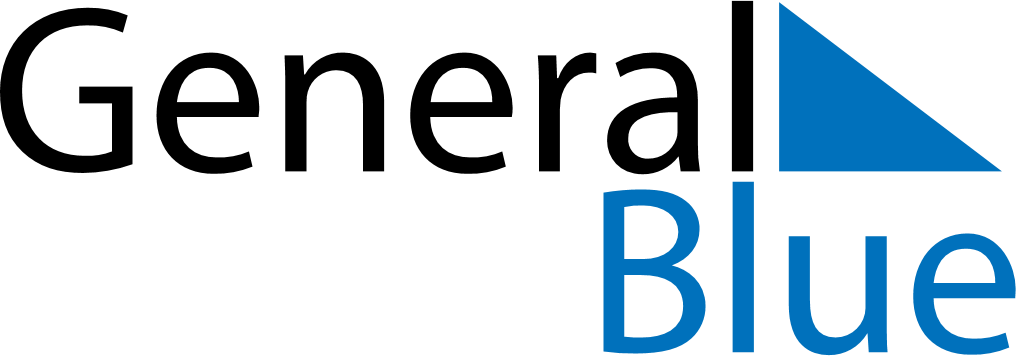 September 2030September 2030September 2030CroatiaCroatiaMondayTuesdayWednesdayThursdayFridaySaturdaySunday1234567891011121314151617181920212223242526272829Yom Kippur30